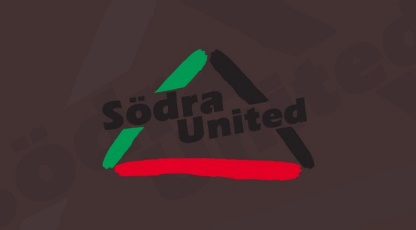 Sommarträning p03/04Individuell träning under uppehållet.Start v. 28 Träna 2 gånger/vecka. A, B. Välj mellan C och D.Konditionspass + styrka ben Uppvärmning: jogga/spring 1 km+ Varv 1-10                     Välj ut en backe: Mät ut en sträcka på ca 30 meter			Varv 1: Jogga uppför backe			Varv 2,3: Ryck uppför backe			Varv 4: gå benböj uppför backe			Varv 5, 6: Ryck uppför  backe	Varv 7, 8: Hoppa uppför några steg, spring,   hoppa, spring….			Varv 9: ryckVarv 10: jogga uppför            Efter varje varv 1-10; Småjogga nedför,  gör det sakta.  Styrka   3x10 sit-ups3x10 armhävning3x10 ryggresningPlankan 3x20 Träna skott eller långbollar 100 /vecka (dela upp)Passa mot en vägg eller ett nät 100 gånger.Namn: Kryssa i när du tränar efter varje varv.               		 v.28	v.28	v.29       v.29Uppvärmning 1 km joggMät upp 30 meter backe (lagom lutning)A.Kondition 1-101Jogga                                                  2 ryck3 ryck4 gå benböj5 ryck6 ryck7 hopp, spring8 hoppa jämfota, spring9 ryck10 joggaObs! jogga sakta nedförB. StyrkaC. Skott, långboll D. pass mot vägg